Dzisiaj:									19.05.2020r.- Rozwiążemy zagadki, będące wprowadzeniem w tematykę zajęć,- Porozmawiamy na temat wysłuchanego tekstu i ilustracji,- Poszerzymy słownik języka polskiego o pojęcia: „stocznia”, „kadłub” „pasażer”,- Dokonamy analizy wzrokowo- słuchowej wyrazów z „ dź ”i „ dzi”,- Poćwiczymy czytanie tekstów na różnych poziomach w tym czytanie ze zrozumieniem,- Wykonamy ćwiczenia grafomotoryczne przygotowujące do nauki pisania,- Nauczymy się pisać dwuznak „dź” i trójznak” dzi”,- Poćwiczymy staranne zapisywanie zdań w liniaturzeDzień dobry uczniowie!Witam Was 19 maja 2020r.Temat lekcji: Jesteśmy pasażerami.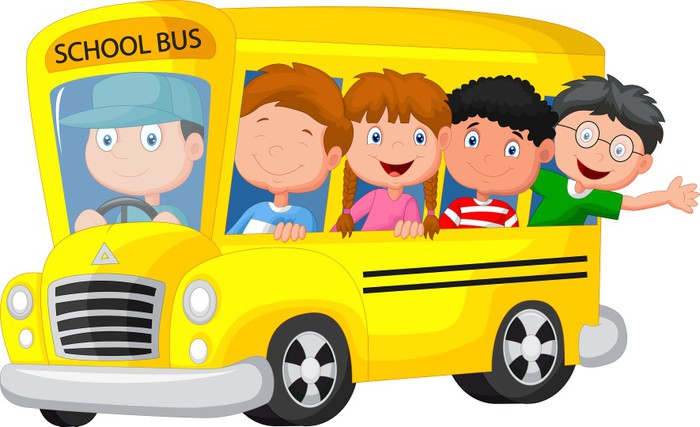 Edukacja polonistycznaRozwiąż proszę zagadki, które będą wprowadzeniem w nasze dzisiejsze zajęcia:Największe ciężary
podnosi on w mig.
Ma stalowe ramię,
nazywa się … 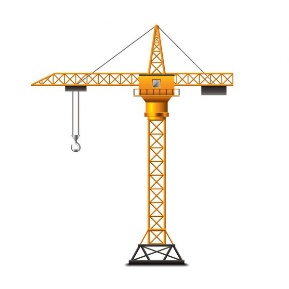 Nie każdy jest siwy,nie każdy wąsaty,lecz każdy jest tatąmamy albo taty…  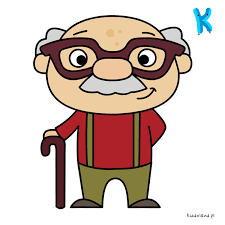 Na dzisiejszej lekcji poznasz i nauczysz się pisać:Otwórz podręcznik na stronie 26 i posłuchaj mojego nagrania.Po wysłuchaniu odpowiedz na pytania:- Gdzie mieszka i pracuje wujek Mikołaja?- Co robi się w stoczni?- Dlaczego chłopiec lubi odwiedzać stocznie?- Co mógłby udźwignąć dźwig?● Wysłuchaj kolejnego nagrania dotyczącego stoczni.Kadłub dużego statku:
1 – dziób
2 – gruszka dziobowa, przedłużenie kilu przed dziobnicę
3 – kluza kotwiczna
4 – burta
5 – śruba napędowa i płetwa steru (nie będące częścią kadłuba)
6 – rufa
7 – komin
8 – nadbudówka
9 – pokład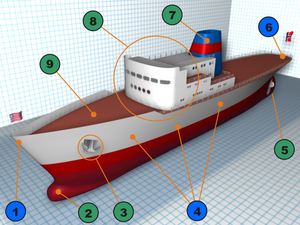 Wyszukaj w tekście na stronie 26 i na ilustracji wyrazy, w których występuje „ dź”. Podkreśl je delikatnie ołówkiem.Podziel na sylaby i głoski wyraz „dźwig”: https://vimeo.com/412265138/840882f034● Dwuznak „dź”, „Dź”Kolejnym dwuznakiem, który poznasz jest „dź” Obejrzyj animację. https://vimeo.com/412244884/fbc0831199● Ćwiczenia grafomotoryczneTeraz przygotujesz rękę do pisania. Otwórz karty ćwiczeń z języka polskiego na stronie 26 i wykonaj zadania 1i 2.Ćwiczenie 3 Dokończ pisanie liter i sylab. Przepisz starannie zdanie. Ćwiczenie 4 Przeczytaj zdania. Otocz pętlą dwuznaki „dź”, „Dź”. Wpisz właściwy numer zdania pod każdym obrazkiem.Ćwiczenie 5 Połącz podpis z odpowiednim obrazkiem. Narysuje tyle kresek, ile jest w nim sylab.Ćwiczenie 6 Znajdź w każdym rzędzie taki sam wyraz. Podkreśl go zieloną kredką.Ćwiczenie 7 Dokończ rysowanie wzoru.Przyjrzyj się mapie Polski. Podkreśl nazwę miejscowości, w której mieszka i pracuje wujek Mikołaja.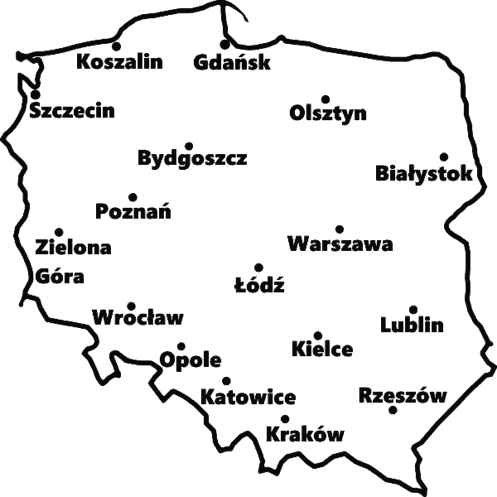 Zapraszam Cię na wycieczkę po Gdańsku  https://www.youtube.com/watch?v=V6lErD4-d08Ponownie wracamy do podręcznika na stronę 27- przeczytaj tekst.Odpowiedz na pytania- pamiętaj aby odpowiadać pełnymi zdaniami.- Dokąd Jadzia jedzie z dziadkiem?- Czym się będzie zajmował dziadek?- Czego się boi Jadzia?- Jak nazywamy osobę, która podróżuje środkami komunikacji miejskiej?(pasażer) Ulica Ciekawych Wyrazów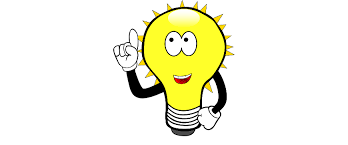 Pasażer to  osoba korzystająca ze środków transportu, która nie kieruje pojazdem. Pasażerem jest zarówno osoba, która jedzie publicznymi środkami transportu jak i samochodem. Aby dowiedzieć się czym jest komunikacja miejska kliknij na poniższy link https://www.youtube.com/watch?v=xKYnriEb964Naucz się pięknie czytać wybrany fragment lub całość tekstu na stronie 26-27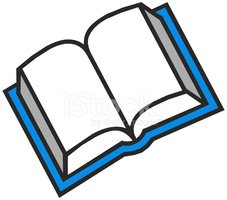 Wyszukaj z tekstu na stronie 27 i na ilustracji wyrazy, w których występuje „ dzi”. Podkreśl je delikatnie ołówkiem.Podziel na sylaby i głoski wyraz „ dziadek” . Obejrzyj animację. https://vimeo.com/412246261/7e1c06d8bc● Trójznak „ dzi”, „Dzi”Obejrzyj animację: https://vimeo.com/412245388/ee073405f8Czy jesteś ciekawy/ ciekawa jak bezpiecznie podróżować? Kliknij w poniższy link.https://www.youtube.com/watch?v=0T27HuZfwrwBrawo jestem z Ciebie dumna!Dziękuję Ci za codzienną pracę!Życzę miłego dnia Pani Monikadwuznak „dź” jak dźwigi trójznak „dzi” jak dziadekPamiętaj, że dwuznak to jedna głoska, ale dwie litery.Trójznakiem , który nauczysz się pisać jest litera „dzi”. Pamiętaj , że trójznak to jedna głoska, ale trzy litery.